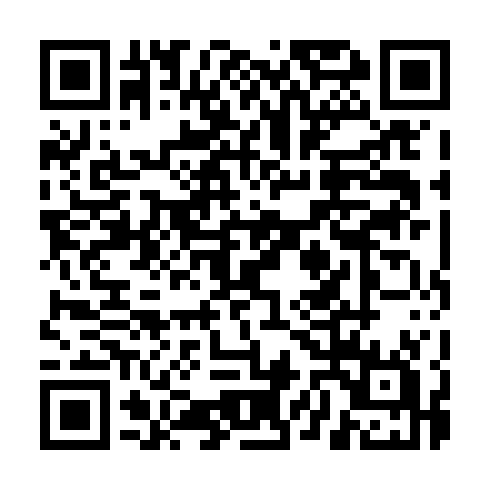 Ramadan times for Yeongwol County, South KoreaMon 11 Mar 2024 - Wed 10 Apr 2024High Latitude Method: NonePrayer Calculation Method: Muslim World LeagueAsar Calculation Method: ShafiPrayer times provided by https://www.salahtimes.comDateDayFajrSuhurSunriseDhuhrAsrIftarMaghribIsha11Mon5:175:176:4312:363:566:306:307:5112Tue5:155:156:4212:363:576:316:317:5213Wed5:145:146:4012:363:576:326:327:5314Thu5:125:126:3912:353:586:336:337:5415Fri5:115:116:3712:353:586:346:347:5516Sat5:095:096:3612:353:596:346:347:5617Sun5:085:086:3412:353:596:356:357:5718Mon5:065:066:3312:343:596:366:367:5819Tue5:045:046:3112:344:006:376:377:5920Wed5:035:036:3012:344:006:386:388:0021Thu5:015:016:2812:334:016:396:398:0122Fri5:005:006:2712:334:016:406:408:0223Sat4:584:586:2512:334:016:416:418:0324Sun4:564:566:2412:324:026:426:428:0425Mon4:554:556:2212:324:026:436:438:0526Tue4:534:536:2112:324:026:436:438:0627Wed4:514:516:1912:324:036:446:448:0728Thu4:504:506:1812:314:036:456:458:0829Fri4:484:486:1612:314:036:466:468:0930Sat4:464:466:1512:314:046:476:478:1031Sun4:454:456:1312:304:046:486:488:111Mon4:434:436:1212:304:046:496:498:122Tue4:414:416:1012:304:046:506:508:133Wed4:404:406:0912:294:056:516:518:144Thu4:384:386:0712:294:056:516:518:165Fri4:364:366:0612:294:056:526:528:176Sat4:354:356:0512:294:056:536:538:187Sun4:334:336:0312:284:066:546:548:198Mon4:314:316:0212:284:066:556:558:209Tue4:304:306:0012:284:066:566:568:2110Wed4:284:285:5912:274:066:576:578:22